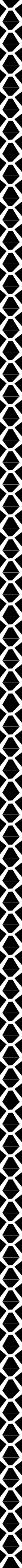 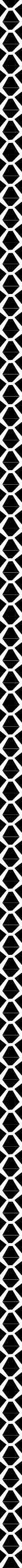 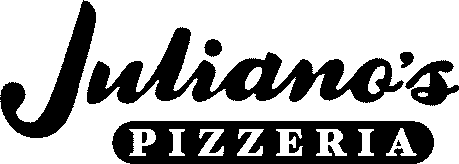 Fresh Grated Garlic is always complimentaryHalf and Half Pies will be Priced at the Most Expensive Half*** Gluten Free Crust Available in 10”	$3.60  ***Due to the size of our pizzas, please allow 30-35 minutes for your pizza to be prepared to perfectionSTUFF TO START WITHCHEESY TOASTY BREAD	7.95GARDEN SALAD	11.45Crisp Romaine blend with purple cabbage & carrots, topped with Tomatoes, Onions, Green Peppers, Mushrooms & Mozzarella Cheese - Plenty to Share   Balsamic Vinaigrette, Greek Vinaigrette, Ranch, Blue Cheese, Thousand Island, Honey Mustard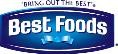 Served with your choice of Marinara or Ranch DressingSANDWICHESAll sandwiches are served on a toasted Ciabatta roll with a bag of chipsITALIAN CLUB	10.25Salami, Ham, Bacon & Cheese with Onions, Lettuce & TomatoTASTES LIKE PIZZA	10.25Italian Sausage, Pepperoni, Onions, Green Peppers & Mushrooms – topped with Sauce and CheeseCHICKEN BACON RANCH	10.25Chicken, Bacon, Cheese & Red Onion topped with Lettuce, Tomato and Ranch DressingGIMME THE GREEK SANDWICH	10.25Pesto Sauce with Chicken, Black Olives, Red Onions, Cheese & TomatoesBEVERAGESPepsi		Sierra Mist Diet Pepsi	Mug Root BeerDr Pepper	Mountain DewLemonade	 Iced TeaShirley Temple	3.25Kids Soda or Milk (no refills) 1.80 Coffee & Hot Tea	1.95Apple Juice	3.25THANK YOU FOR SUPPORTING A LOCALLY OWNED, INDEPENDENT RESTAURANTWe proudly accept Visa, Mastercard, Discover and American Express 15606 SE Mill Plain Boulevard, Vancouver, Washington 98684(360) 254-1286	www.julianospizza.com	1/2410”SMALL1-2 ADULTS12”MEDIUM2-3 ADULTS14”LARGE3-4 ADULTS16”X-LARGE 4-5 ADULTSTHE HURRICANE	24.40Pepperoni, Salami, Onions, Canadian Bacon, Mushrooms, Green Peppers, Black Olives,THE HURRICANE	24.40Pepperoni, Salami, Onions, Canadian Bacon, Mushrooms, Green Peppers, Black Olives,THE HURRICANE	24.40Pepperoni, Salami, Onions, Canadian Bacon, Mushrooms, Green Peppers, Black Olives,30.1535.9041.65Beef & Sausage. Our signature pie!THE HEFTY HO!	24.40Pepperoni, Canadian Bacon, Ham,Beef & Sausage. Our signature pie!THE HEFTY HO!	24.40Pepperoni, Canadian Bacon, Ham,Beef & Sausage. Our signature pie!THE HEFTY HO!	24.40Pepperoni, Canadian Bacon, Ham,30.1535.9041.65Linguica & Italian Sausage. Meaty!THE BIG MIKE	23.40Pepperoni, Ham, Mushrooms, Onions, Olives & SausageLinguica & Italian Sausage. Meaty!THE BIG MIKE	23.40Pepperoni, Ham, Mushrooms, Onions, Olives & SausageLinguica & Italian Sausage. Meaty!THE BIG MIKE	23.40Pepperoni, Ham, Mushrooms, Onions, Olives & Sausage29.1534.9040.65THE MOOIE MACHO TACO PIZZA	21.20Spicy Blend of Refried Beans and Salsa, toppedTHE MOOIE MACHO TACO PIZZA	21.20Spicy Blend of Refried Beans and Salsa, toppedTHE MOOIE MACHO TACO PIZZA	21.20Spicy Blend of Refried Beans and Salsa, topped26.9532.7038.45with Beef, Lettuce, Cheddar Cheese, Olives & TomatoesTHE JERRY G	21.20In honor of… Onions, Green Peppers & Sausagewith Beef, Lettuce, Cheddar Cheese, Olives & TomatoesTHE JERRY G	21.20In honor of… Onions, Green Peppers & Sausagewith Beef, Lettuce, Cheddar Cheese, Olives & TomatoesTHE JERRY G	21.20In honor of… Onions, Green Peppers & Sausage26.9532.7038.45THE VEGGIE DELIGHT	21.20Mushrooms, Onions, Green Peppers,THE VEGGIE DELIGHT	21.20Mushrooms, Onions, Green Peppers,THE VEGGIE DELIGHT	21.20Mushrooms, Onions, Green Peppers,26.9532.7038.45Black Olives & TomatoesTHE GRATEFUL VEGGIE	22.90Sun Dried Tomatoes instead of Sauce, Artichoke Hearts,Black Olives & TomatoesTHE GRATEFUL VEGGIE	22.90Sun Dried Tomatoes instead of Sauce, Artichoke Hearts,Black Olives & TomatoesTHE GRATEFUL VEGGIE	22.90Sun Dried Tomatoes instead of Sauce, Artichoke Hearts,28.6534.4040.15Feta Cheese, Onions, Green Peppers & OlivesGIMME THE GREEK	22.90Pesto Sauce instead of Red Sauce, Red Onions,Feta Cheese, Onions, Green Peppers & OlivesGIMME THE GREEK	22.90Pesto Sauce instead of Red Sauce, Red Onions,Feta Cheese, Onions, Green Peppers & OlivesGIMME THE GREEK	22.90Pesto Sauce instead of Red Sauce, Red Onions,28.6534.4040.15Artichoke Hearts, Black Olives & Feta CheeseTHE GREAT WHITE CHICKEN PIZZA	22.90Alfredo Sauce topped with Chicken, Bacon, RedArtichoke Hearts, Black Olives & Feta CheeseTHE GREAT WHITE CHICKEN PIZZA	22.90Alfredo Sauce topped with Chicken, Bacon, RedArtichoke Hearts, Black Olives & Feta CheeseTHE GREAT WHITE CHICKEN PIZZA	22.90Alfredo Sauce topped with Chicken, Bacon, Red28.6534.4040.15Onions, Olives, Cooked Tomatoes & Green OnionsTHE SANTE FE	22.90BBQ Sauce, Roasted Chicken, Red Onions,Onions, Olives, Cooked Tomatoes & Green OnionsTHE SANTE FE	22.90BBQ Sauce, Roasted Chicken, Red Onions,Onions, Olives, Cooked Tomatoes & Green OnionsTHE SANTE FE	22.90BBQ Sauce, Roasted Chicken, Red Onions,28.6534.4040.15Black Olives & Roasted Red PeppersDRUNKEN HAWAIIAN	22.90Shredded Canadian Bacon, Pineapple, SausageBlack Olives & Roasted Red PeppersDRUNKEN HAWAIIAN	22.90Shredded Canadian Bacon, Pineapple, SausageBlack Olives & Roasted Red PeppersDRUNKEN HAWAIIAN	22.90Shredded Canadian Bacon, Pineapple, Sausage28.6534.4040.15on a layer of Creamy Alfredo Sauce. Amazing.THE HAWAIIAN	20.70Canadian Bacon & Pineapple. A Classic.on a layer of Creamy Alfredo Sauce. Amazing.THE HAWAIIAN	20.70Canadian Bacon & Pineapple. A Classic.on a layer of Creamy Alfredo Sauce. Amazing.THE HAWAIIAN	20.70Canadian Bacon & Pineapple. A Classic.26.0531.3036.45PEPPERONI	19.85PEPPERONI	19.85PEPPERONI	19.8524.7029.0032.30JUST CHEESE PLEASE	17.65JUST CHEESE PLEASE	17.65JUST CHEESE PLEASE	17.6522.1025.9028.60Oodles of Whole Milk MozzarellaBUILD YOUR OWN PIE“Just Cheese Please” plus your favorite toppingsOodles of Whole Milk MozzarellaBUILD YOUR OWN PIE“Just Cheese Please” plus your favorite toppingsOodles of Whole Milk MozzarellaBUILD YOUR OWN PIE“Just Cheese Please” plus your favorite toppingsOodles of Whole Milk MozzarellaBUILD YOUR OWN PIE“Just Cheese Please” plus your favorite toppingsOodles of Whole Milk MozzarellaBUILD YOUR OWN PIE“Just Cheese Please” plus your favorite toppingsOodles of Whole Milk MozzarellaBUILD YOUR OWN PIE“Just Cheese Please” plus your favorite toppingsADDITIONAL VEGGIEADDITIONAL VEGGIE1.451.852.352.95ADDITIONAL MEAT OR SPECIALTYADDITIONAL MEAT OR SPECIALTY2.202.603.103.70VEGGIESMushroomsOnionsMEATSPepperoniMEATSPepperoniSPECIALTY ITEMSRoasted ChickenSPECIALTY ITEMSRoasted ChickenFresh TomatoesRed OnionsCanadian BaconCanadian BaconSun Dried TomatoesSun Dried TomatoesGreen PeppersJalapenosItalian SausageItalian SausageFeta CheeseFeta CheeseBlack OlivesPepperonciniBeefBeefAnchoviesAnchoviesGreen Olives PineappleBroccoliLinguica Sausage HamSalamiExtra CheeseLinguica Sausage HamSalamiExtra CheeseRoasted Red Peppers Artichoke Hearts ShrimpHickory Smoked BaconRoasted Red Peppers Artichoke Hearts ShrimpHickory Smoked BaconCHEF SALADThe “Garden Salad” with Ham & Black Olives12.95DEADSTICKS11.50Focaccia style breadsticks. You gotta try ‘em!With Cheese12.75